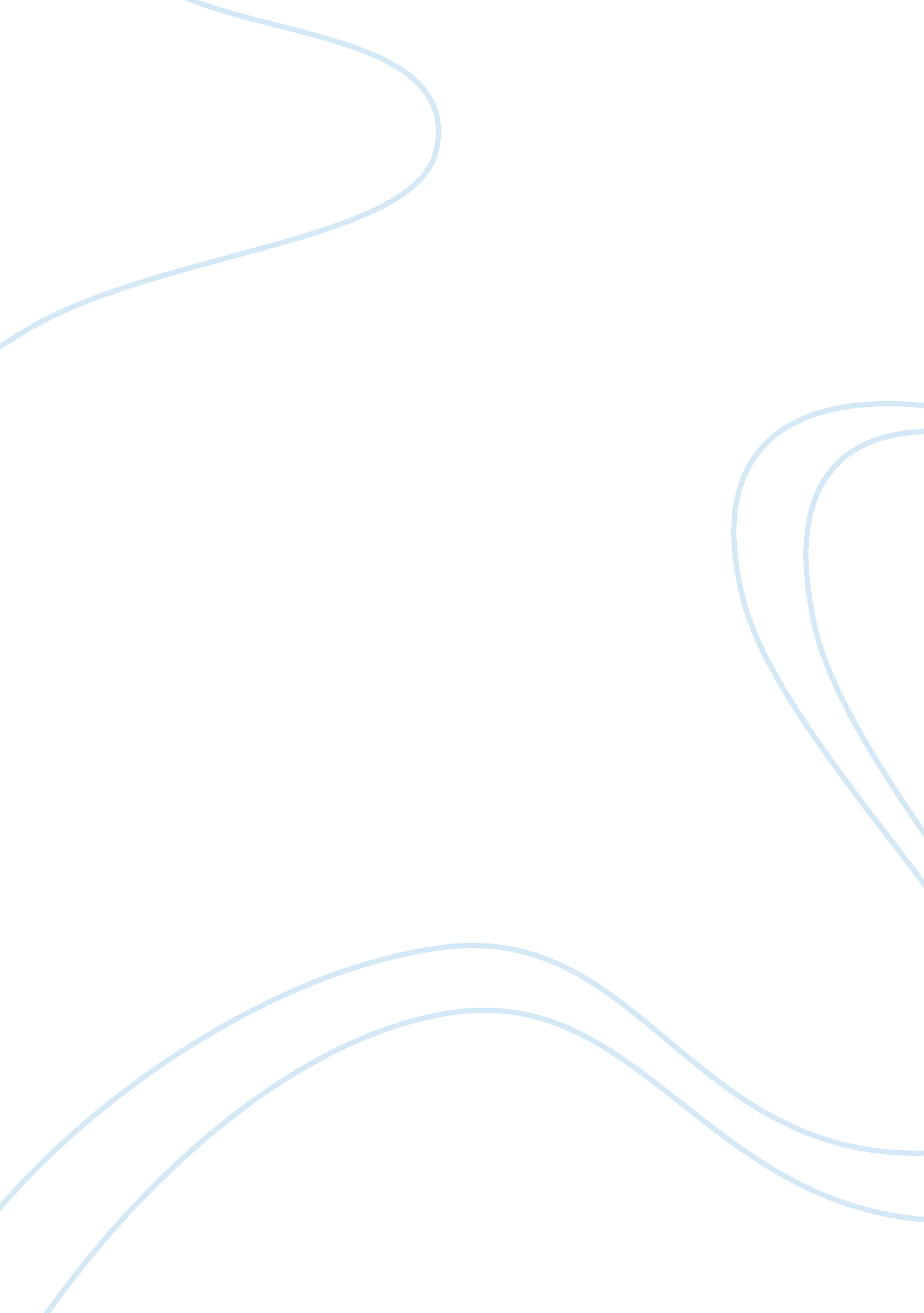 Christopher white assignment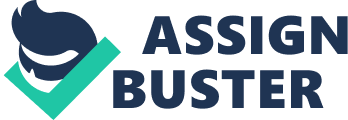 In this assignment, you will be creating a list of your skills, values and personality traits. Be sure to use the text material and lectures to assist you with completing the assignment. Step 1: Skills Assessment Indicate five transferable skills you have to offer to an employer. A list of transferable skills is found in our text book on pages 30-31. Feel free to search the Internet for additional lists. After listing the skill, briefly explain through example how you have put the skill to use. Transferable Skill Explanation/Example Ability to Delegate always ask before I do things Accept Responsibility always take ownership Communicate am great at expressing myself Comprehension understand very well Computer Skills Very fluent when it comes to computers Indicate five job specific skills you have to offer to an employer. In addition include a minimum of one example for each in which you can prove how you have put the skill to use. Job Specific Skill Fluent in computers Customer Service Always nice and respect others Patience Patience is key when dealing with others integrity Always honest is what I do Willingness to assist Always here to help Step 2: Values Assessment In the following table include a list of your top five work values. Examples of values include independence, security, creativity, freedom etc. See page 8 in our text book for a list of values for reference. Please be sure to reflect carefully on what you value most. *Please note you are not being asked to take the instrument, which requires a fee, rather you are being asked to reflect on the information and analyze what you believe your personality type to be. Value (List the values in order of importance to you One sentence indicating why this value is of importance to you. Integrity Need people to trust me Communication like people to talk to me Ownership It is good to accept responsibility Building Lasting Relationships Its good to network at a company Innovation It good to keep things new Step 3: Personality Assessment Review the information at http://www. Merrymakers. Org/my-ambit-personality-type /ambit-basics/ Based on what you know about yourself determine what you believe your AMBIT personality type code to be and note it below. Use this information to complete the second column of the table below. Feel free to review other Myers Briggs ages as well. Include each of the four letters of your code below. Use one line for each letter. After reviewing the meaning of each letter to the left, review the various statements on how these traits may apply to you. Your response should be a minimum of two to three sentences and include examples of what a person is like who has these traits that are represented by these letters. He state of or tendency toward being wholly or predominantly concerned with and interested in one’s own mental life S one of the five natural powers (touch, taste, smell, sight, and hearing) through which you receive information about the world around you F Caring for people and yourself, usually people with feelings are emotional and care about everything P to notice or become aware of (something) to think of (someone or something) as being something stated Step 4: One Sentence Description After you have completed the steps above, write a one sentence description of you using information from each step. 